Nastavni sadržaji za petak 8.5.HRVATSKI JEZIKPročitaj tekst Majka na 192. stranici u udžbeniku koji je napisao Ivan Boždar. Riješi radnu bilježnicu na 133. stranici.*U ovu nedjelju, 10. svibnja,  obilježava se Majčin dan.  Umjesto riječi, naslikaj sliku kojom ćeš pokazati majci koliko je voliš.LIKOVNA KULTURA Potrebni su ti flomasteri i  manji bijeli papir (upola manji list papira od lista papira iz bilježnice)Promotri cvijet na fotografiji. 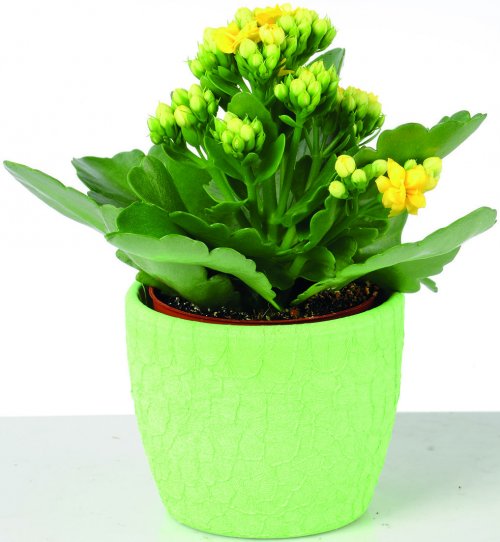 Promatrani cvijet naslikajte nanošenjem točkica osnovnim bojama - žuta, crvena i plava. Zelenu boju stabljike i listova dobit ćete nanošenjem plavih i žutih točaka. Podloga na kojoj stoji tegla također neka bude zelene boje. Cvijet i pozadina iza cvijeta će biti narančasti (točkate crvenim i plavim flomasterom) ili ljubičasti (točkate plavim i crvenim flomasterom) po vlastitom izboru. Točke treba nanositi jednu do druge, a ne jednu na drugu.OPTIČKO MIJEŠANJE BOJA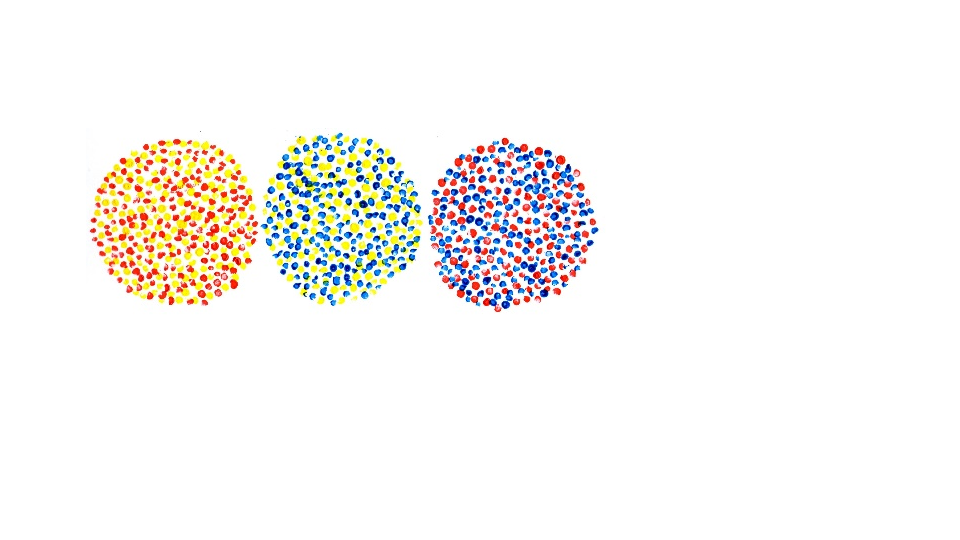 SAT RAZREDNIKA- Naučiti kako učitiPogledaj video i saznaj kako možeš još bolje i više naučiti kada učiš: https://www.youtube.com/watch?v=2RQvQU-iC9cNJEMAČKI JEZIK- U udžbeniku napraviti na 68. str. 19. zadatak i na str. 70. zad. 26.Linkovi za igru i vježbu:https://learningapps.org/view4926100https://learningapps.org/view1711220https://www.facebook.com/educacaofisicadadepressaoo/videos/230653001561053/DODATNA NASTAVAOtvori i pokreni prezentaciju Mozgalice (tipkom F5) i riješi zadane zadatke.(Prezentacija poslana roditeljima na mail.)